KİŞİSEL VERİLERİ KORUMA KANUNU (KVKK) KİŞİSEL VERİLER ERİŞİM/ BİLGİ TALEP FORMU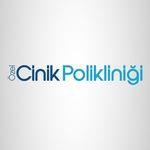 Açıklama: Kişisel verilerinizle ilgili taleplerinizi bu formu doldurarak, veri sorumlusu sıfatı ile işlendiği ölçüde Kişisel Verileri Koruma Kanunu (KVKK)'nun 11.maddesi gereği Dikilitaş Mahallesi Ayazmaderesi Caddesi No:4 Kat: 1, 34349 Beşiktaş/İstanbul adresine yazılı olarak , insankaynakları@emrahcinik.com adresine posta yoluyla gönderebilir, elden teslim edebilir, noter kanalıyla gönderebilir, ercestetik@hs01.kep.tr adresine güvenli elektronik imza, mobil imza, kayıtlı elektronil posta (KEP) ya da kurumumuza daha önce ilettiğiniz sistemimizde kayıtlı elektronik posta adresiniz ile iletebilirsiniz. Bu formda belirttiğiniz bilgi ve belgeler kurumumuz ile ilişkinizi doğru bir şekilde tespit etmek ve size kanuni süre içerisinde eksiksiz yanıt verebilmek için talep edilmektedir.I. Başvuru Sahibi BilgileriT.C. Kimlik NoT.C. Kimlik NoI. Başvuru Sahibi BilgileriAd SoyadAd SoyadI. Başvuru Sahibi BilgileriDoğum TarihiDoğum TarihiI. Başvuru Sahibi BilgileriTelefon NoTelefon NoI. Başvuru Sahibi BilgileriAdresAdresI. Başvuru Sahibi Bilgileri□Veri sahibiyim (kendi verilerimi talep ediyorum)Veri sahibiyim (kendi verilerimi talep ediyorum)Veri sahibiyim (kendi verilerimi talep ediyorum)Veri sahibiyim (kendi verilerimi talep ediyorum)I. Başvuru Sahibi BilgileriVeri sahibi yakınıyım (Yakınıma ilişkin verileri talep ediyorum)Veri sahibi yakınıyım (Yakınıma ilişkin verileri talep ediyorum)Veri sahibi yakınıyım (Yakınıma ilişkin verileri talep ediyorum)Veri sahibi yakınıyım (Yakınıma ilişkin verileri talep ediyorum)I. Başvuru Sahibi Bilgileri□Yakınlık derecesi* belirtiniz:* Yasal temsilci iseniz ilgili kararı ek olarak iletiniz.Yakınlık derecesi* belirtiniz:* Yasal temsilci iseniz ilgili kararı ek olarak iletiniz.Yakınlık derecesi* belirtiniz:* Yasal temsilci iseniz ilgili kararı ek olarak iletiniz.Yakınlık derecesi* belirtiniz:* Yasal temsilci iseniz ilgili kararı ek olarak iletiniz.I. Başvuru Sahibi BilgileriNot: Kişisel verilerinizin güvenliğini sağlamak amacıyla kimlik tespiti için ek evrak (Nüfus Cüzdanı vb) talep edilebilir.Not: Kişisel verilerinizin güvenliğini sağlamak amacıyla kimlik tespiti için ek evrak (Nüfus Cüzdanı vb) talep edilebilir.Not: Kişisel verilerinizin güvenliğini sağlamak amacıyla kimlik tespiti için ek evrak (Nüfus Cüzdanı vb) talep edilebilir.Not: Kişisel verilerinizin güvenliğini sağlamak amacıyla kimlik tespiti için ek evrak (Nüfus Cüzdanı vb) talep edilebilir.Not: Kişisel verilerinizin güvenliğini sağlamak amacıyla kimlik tespiti için ek evrak (Nüfus Cüzdanı vb) talep edilebilir.Not: Kişisel verilerinizin güvenliğini sağlamak amacıyla kimlik tespiti için ek evrak (Nüfus Cüzdanı vb) talep edilebilir.Not: Kişisel verilerinizin güvenliğini sağlamak amacıyla kimlik tespiti için ek evrak (Nüfus Cüzdanı vb) talep edilebilir.Lütfen aşağıdaki seçeneklerden kurumumuzla olan ilginize uygun olanı işaretleyiniz.Lütfen aşağıdaki seçeneklerden kurumumuzla olan ilginize uygun olanı işaretleyiniz.Lütfen aşağıdaki seçeneklerden kurumumuzla olan ilginize uygun olanı işaretleyiniz.Lütfen aşağıdaki seçeneklerden kurumumuzla olan ilginize uygun olanı işaretleyiniz.Lütfen aşağıdaki seçeneklerden kurumumuzla olan ilginize uygun olanı işaretleyiniz.Lütfen aşağıdaki seçeneklerden kurumumuzla olan ilginize uygun olanı işaretleyiniz.□Hasta/ Hasta YakınıHasta/ Hasta Yakını□Çalışan/ Eski Çalışan/ Aday□Tedarikçi/ Firma ÇalışanıII.Hastalarımız içinHastalarımız içinHastalarımız içinÇalışanlarımız içinÇalışanlarımız içinTedarikçilerimiz içinTedarikçilerimiz içinKurumla İlişkiBilgisiHastalarımız içinHastalarımız içinHastalarımız içinÇalışanlarımız içinÇalışanlarımız içinTedarikçilerimiz içinTedarikçilerimiz içinKurumla İlişkiBilgisiEn son hizmet alınan birim;En son hizmet alınan birim;En son hizmet alınan birim;Durum;Çalıştığınız firma adı;Çalıştığınız firma adı;Kurumla İlişkiBilgisi□ Mevcut Çalışan □ Eski Çalışan □ Aday□ Mevcut Çalışan □ Eski Çalışan □ AdaySon başvuru tarihi;Son başvuru tarihi;Çalışma dönemi (yıl);Çalışma dönemi (yıl);Firmanızdaki pozisyonunuz;Firmanızdaki pozisyonunuz;Adaylar için başvuru yılı;Adaylar için başvuru yılı;III. Talebe İlişkin BilgiLütfen talep ettiğiniz kişisel veriye ilişkin bir açıklama yapınız.Lütfen talep ettiğiniz kişisel veriye ilişkin bir açıklama yapınız.Lütfen talep ettiğiniz kişisel veriye ilişkin bir açıklama yapınız.Lütfen talep ettiğiniz kişisel veriye ilişkin bir açıklama yapınız.Lütfen talep ettiğiniz kişisel veriye ilişkin bir açıklama yapınız.Lütfen talep ettiğiniz kişisel veriye ilişkin bir açıklama yapınız.Lütfen talep ettiğiniz kişisel veriye ilişkin bir açıklama yapınız.III. Talebe İlişkin BilgiLütfen talebinize vereceğimiz yanıt için gönderim yöntemini seçinizLütfen talebinize vereceğimiz yanıt için gönderim yöntemini seçinizLütfen talebinize vereceğimiz yanıt için gönderim yöntemini seçinizLütfen talebinize vereceğimiz yanıt için gönderim yöntemini seçinizLütfen talebinize vereceğimiz yanıt için gönderim yöntemini seçinizIII. Talebe İlişkin Bilgi□I. Bölümde belirttiğimadresime gönderim istiyorumI. Bölümde belirttiğimadresime gönderim istiyorum□E-posta adresime gönderim istiyorumBelirtiniz: …………………….□Bizzat başvurarak elden teslim almak istiyorumTalep Eden Tarafından DoldurulacakTalep Eden Tarafından DoldurulacakKurum Tarafından DoldurulacakKurum Tarafından DoldurulacakTalep TarihiTeslim Alma TarihiTalep Eden Ad Soyad - İmzaTeslim Alan Ad Soyad - İmza